2 февраля 2020 года специалистом Клуба  Кочерикова была организована и проведена  акция «Помним, гордимся…» приуроченная дню воинской славы России. В этот день советские войска разгромили  немецко - фашистких захватчиков в Сталинградской битве.  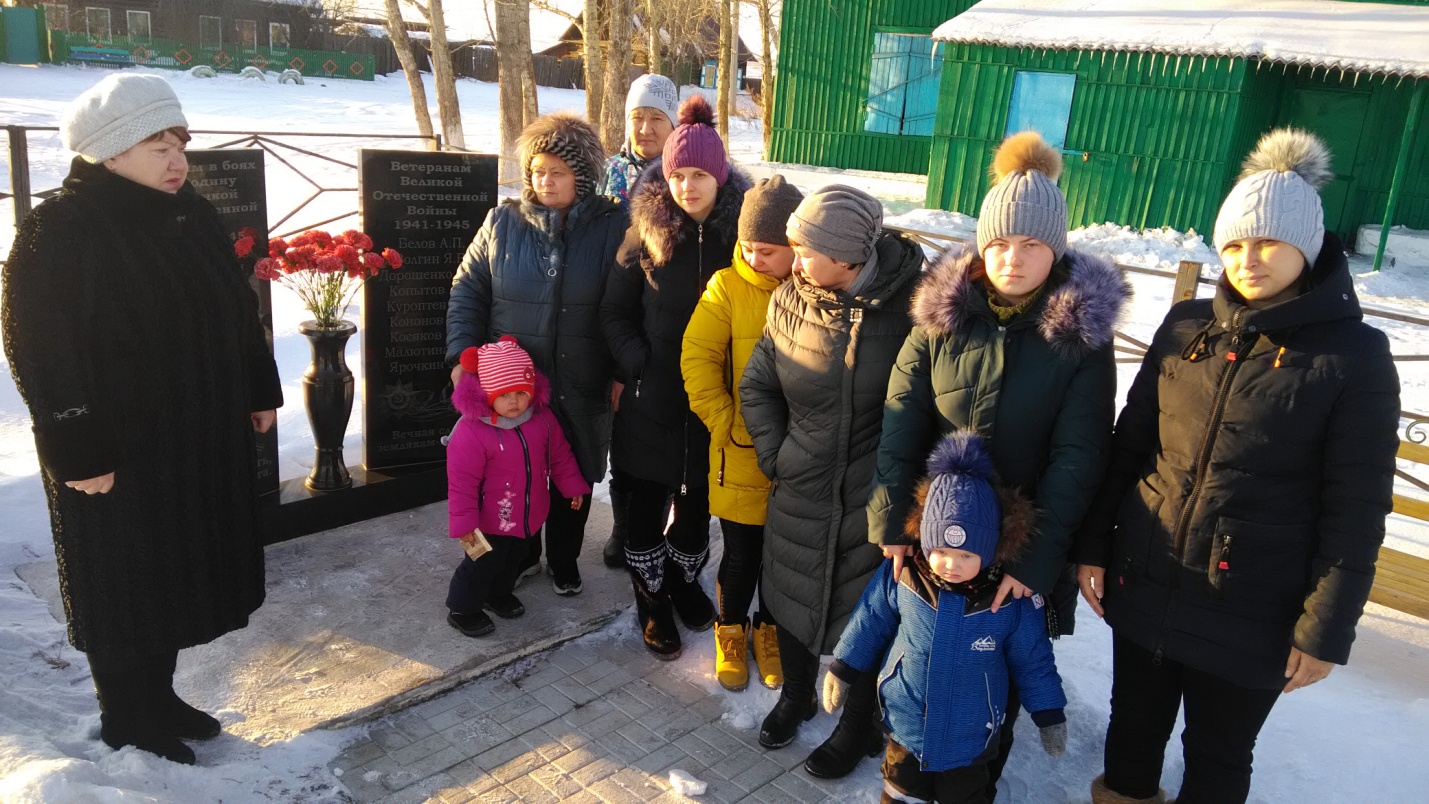 Е. Пиндичук Специалист Клуба д. Кочерикова 